Α Ν Α Κ Ο Ι Ν Ω Σ ΗΤελετή Καθομολόγησης Τμήματος Μηχανολόγων ΜηχανικώνΗ τελετή καθομολόγησης θα πραγματοποιηθεί την Πέμπτη 15-07-2021 και ώρα 12.00   μέσω της εφαρμογής MS Teams στον ακόλουθο σύνδεσμο:https://teams.microsoft.com/dl/launcher/launcher.html?url=%2F_%23%2Fl%2Fmeetup-join%2F19%3A30oafjbd1_OcUsgF5d8XfADgPh4oHtr0dA_t8FTQ6Rk1%40thread.tacv2%2F1625476353380%3Fcontext%3D%257b%2522Tid%2522%253a%25220c8943ee-c370-4bb3-ba51-321f406f32ec%2522%252c%2522Oid%2522%253a%2522a088fb4c-db50-4530-99b8-4db10adfa545%2522%257d%26anon%3Dtrue&type=meetup-join&deeplinkId=b9c13fb8-e31f-4a81-b63b-906db613a018&directDl=true&msLaunch=true&enableMobilePage=true&suppressPrompt=true Ο Πρόεδρος του ΤμήματοςΚωνσταντίνος ΣτεργίουΚαθηγητήςΠΑΝΕΠΙΣΤΗΜΙΟ ΔΥΤΙΚΗΣ ΑΤΤΙΚΗΣ
ΣΧΟΛΗ ΜΗΧΑΝΙΚΩΝ
ΤΜΗΜΑ ΜΗΧΑΝΟΛΟΓΩΝ ΜΗΧΑΝΙΚΩΝ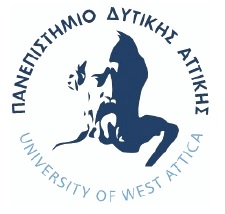 ΠΑΝΕΠΙΣΤΗΜΙΟ ΔΥΤΙΚΗΣ ΑΤΤΙΚΗΣ
ΣΧΟΛΗ ΜΗΧΑΝΙΚΩΝ
ΤΜΗΜΑ ΜΗΧΑΝΟΛΟΓΩΝ ΜΗΧΑΝΙΚΩΝΠΑΝΕΠΙΣΤΗΜΙΟ ΔΥΤΙΚΗΣ ΑΤΤΙΚΗΣ
ΣΧΟΛΗ ΜΗΧΑΝΙΚΩΝ
ΤΜΗΜΑ ΜΗΧΑΝΟΛΟΓΩΝ ΜΗΧΑΝΙΚΩΝΠΑΝΕΠΙΣΤΗΜΙΟ ΔΥΤΙΚΗΣ ΑΤΤΙΚΗΣ
ΣΧΟΛΗ ΜΗΧΑΝΙΚΩΝ
ΤΜΗΜΑ ΜΗΧΑΝΟΛΟΓΩΝ ΜΗΧΑΝΙΚΩΝΠΑΝΕΠΙΣΤΗΜΙΟ ΔΥΤΙΚΗΣ ΑΤΤΙΚΗΣ
ΣΧΟΛΗ ΜΗΧΑΝΙΚΩΝ
ΤΜΗΜΑ ΜΗΧΑΝΟΛΟΓΩΝ ΜΗΧΑΝΙΚΩΝΠΑΝΕΠΙΣΤΗΜΙΟ ΔΥΤΙΚΗΣ ΑΤΤΙΚΗΣ
ΣΧΟΛΗ ΜΗΧΑΝΙΚΩΝ
ΤΜΗΜΑ ΜΗΧΑΝΟΛΟΓΩΝ ΜΗΧΑΝΙΚΩΝΠΑΝΕΠΙΣΤΗΜΙΟ ΔΥΤΙΚΗΣ ΑΤΤΙΚΗΣ
ΣΧΟΛΗ ΜΗΧΑΝΙΚΩΝ
ΤΜΗΜΑ ΜΗΧΑΝΟΛΟΓΩΝ ΜΗΧΑΝΙΚΩΝΠΑΝΕΠΙΣΤΗΜΙΟ ΔΥΤΙΚΗΣ ΑΤΤΙΚΗΣ
ΣΧΟΛΗ ΜΗΧΑΝΙΚΩΝ
ΤΜΗΜΑ ΜΗΧΑΝΟΛΟΓΩΝ ΜΗΧΑΝΙΚΩΝΠΑΝΕΠΙΣΤΗΜΙΟ ΔΥΤΙΚΗΣ ΑΤΤΙΚΗΣ
ΣΧΟΛΗ ΜΗΧΑΝΙΚΩΝ
ΤΜΗΜΑ ΜΗΧΑΝΟΛΟΓΩΝ ΜΗΧΑΝΙΚΩΝΠΑΝΕΠΙΣΤΗΜΙΟ ΔΥΤΙΚΗΣ ΑΤΤΙΚΗΣ
ΣΧΟΛΗ ΜΗΧΑΝΙΚΩΝ
ΤΜΗΜΑ ΜΗΧΑΝΟΛΟΓΩΝ ΜΗΧΑΝΙΚΩΝΠΑΝΕΠΙΣΤΗΜΙΟ ΔΥΤΙΚΗΣ ΑΤΤΙΚΗΣ
ΣΧΟΛΗ ΜΗΧΑΝΙΚΩΝ
ΤΜΗΜΑ ΜΗΧΑΝΟΛΟΓΩΝ ΜΗΧΑΝΙΚΩΝΠΑΝΕΠΙΣΤΗΜΙΟ ΔΥΤΙΚΗΣ ΑΤΤΙΚΗΣ
ΣΧΟΛΗ ΜΗΧΑΝΙΚΩΝ
ΤΜΗΜΑ ΜΗΧΑΝΟΛΟΓΩΝ ΜΗΧΑΝΙΚΩΝΠΑΝΕΠΙΣΤΗΜΙΟ ΔΥΤΙΚΗΣ ΑΤΤΙΚΗΣ
ΣΧΟΛΗ ΜΗΧΑΝΙΚΩΝ
ΤΜΗΜΑ ΜΗΧΑΝΟΛΟΓΩΝ ΜΗΧΑΝΙΚΩΝΠανεπιστημιούπολη Αρχαίου Ελαιώνα/ Π. Ράλλη και Θηβών 250 Αιγάλεω Τηλ. 210 - 5381227
email: mech@uniwa.gr ιστοσελίδα : https://mech.uniwa.gr/Πανεπιστημιούπολη Αρχαίου Ελαιώνα/ Π. Ράλλη και Θηβών 250 Αιγάλεω Τηλ. 210 - 5381227
email: mech@uniwa.gr ιστοσελίδα : https://mech.uniwa.gr/Πανεπιστημιούπολη Αρχαίου Ελαιώνα/ Π. Ράλλη και Θηβών 250 Αιγάλεω Τηλ. 210 - 5381227
email: mech@uniwa.gr ιστοσελίδα : https://mech.uniwa.gr/Πανεπιστημιούπολη Αρχαίου Ελαιώνα/ Π. Ράλλη και Θηβών 250 Αιγάλεω Τηλ. 210 - 5381227
email: mech@uniwa.gr ιστοσελίδα : https://mech.uniwa.gr/Πανεπιστημιούπολη Αρχαίου Ελαιώνα/ Π. Ράλλη και Θηβών 250 Αιγάλεω Τηλ. 210 - 5381227
email: mech@uniwa.gr ιστοσελίδα : https://mech.uniwa.gr/Πανεπιστημιούπολη Αρχαίου Ελαιώνα/ Π. Ράλλη και Θηβών 250 Αιγάλεω Τηλ. 210 - 5381227
email: mech@uniwa.gr ιστοσελίδα : https://mech.uniwa.gr/Πανεπιστημιούπολη Αρχαίου Ελαιώνα/ Π. Ράλλη και Θηβών 250 Αιγάλεω Τηλ. 210 - 5381227
email: mech@uniwa.gr ιστοσελίδα : https://mech.uniwa.gr/Πανεπιστημιούπολη Αρχαίου Ελαιώνα/ Π. Ράλλη και Θηβών 250 Αιγάλεω Τηλ. 210 - 5381227
email: mech@uniwa.gr ιστοσελίδα : https://mech.uniwa.gr/Πανεπιστημιούπολη Αρχαίου Ελαιώνα/ Π. Ράλλη και Θηβών 250 Αιγάλεω Τηλ. 210 - 5381227
email: mech@uniwa.gr ιστοσελίδα : https://mech.uniwa.gr/Πανεπιστημιούπολη Αρχαίου Ελαιώνα/ Π. Ράλλη και Θηβών 250 Αιγάλεω Τηλ. 210 - 5381227
email: mech@uniwa.gr ιστοσελίδα : https://mech.uniwa.gr/Πανεπιστημιούπολη Αρχαίου Ελαιώνα/ Π. Ράλλη και Θηβών 250 Αιγάλεω Τηλ. 210 - 5381227
email: mech@uniwa.gr ιστοσελίδα : https://mech.uniwa.gr/Πανεπιστημιούπολη Αρχαίου Ελαιώνα/ Π. Ράλλη και Θηβών 250 Αιγάλεω Τηλ. 210 - 5381227
email: mech@uniwa.gr ιστοσελίδα : https://mech.uniwa.gr/Πανεπιστημιούπολη Αρχαίου Ελαιώνα/ Π. Ράλλη και Θηβών 250 Αιγάλεω Τηλ. 210 - 5381227
email: mech@uniwa.gr ιστοσελίδα : https://mech.uniwa.gr/                                       ΕΛΛΗΝΙΚΗ ΔΗΜΟΚΡΑΤΙΑ                                       ΕΛΛΗΝΙΚΗ ΔΗΜΟΚΡΑΤΙΑ                                       ΕΛΛΗΝΙΚΗ ΔΗΜΟΚΡΑΤΙΑ                                       ΕΛΛΗΝΙΚΗ ΔΗΜΟΚΡΑΤΙΑ                                       ΕΛΛΗΝΙΚΗ ΔΗΜΟΚΡΑΤΙΑ                                       ΕΛΛΗΝΙΚΗ ΔΗΜΟΚΡΑΤΙΑΠΑΝΕΠΙΣΤΗΜΙΟ ΔΥΤΙΚΗΣ ΑΤΤΙΚΗΣΠΑΝΕΠΙΣΤΗΜΙΟ ΔΥΤΙΚΗΣ ΑΤΤΙΚΗΣΠΑΝΕΠΙΣΤΗΜΙΟ ΔΥΤΙΚΗΣ ΑΤΤΙΚΗΣΠΑΝΕΠΙΣΤΗΜΙΟ ΔΥΤΙΚΗΣ ΑΤΤΙΚΗΣΠΑΝΕΠΙΣΤΗΜΙΟ ΔΥΤΙΚΗΣ ΑΤΤΙΚΗΣΠΑΝΕΠΙΣΤΗΜΙΟ ΔΥΤΙΚΗΣ ΑΤΤΙΚΗΣ                       Πρωτόκολλο Καθομολόγησης                       Πρωτόκολλο Καθομολόγησης                       Πρωτόκολλο Καθομολόγησης                       Πρωτόκολλο Καθομολόγησης                       Πρωτόκολλο Καθομολόγησης                       Πρωτόκολλο Καθομολόγησης	Τελειώνοντας τις σπουδές μου στο Πανεπιστήμιο Δυτικής Αττικής οφείλω και ταυτόχρονα επιθυμώ να διαβεβαιώσω ενσυνείδητα όλους τους φορείς του Ακαδημαϊκού Ιδρύματος ότι θα υπηρετώ και θα θεραπεύω τις αξίες, τις τέχνες και την επιστήμη των οποίων έγινα γνώστης. 
	Με ανοιχτό πνεύμα θα μελετώ και θα αποδέχομαι κριτικά όλες τις εξελίξεις στην επιστήμη, την τεχνολογία και τον πολιτισμό και με αταλάντευτη βούληση θα εντάσσω το ειδικό στο γενικό συμφέρον, ως υπεύθυνος πολίτης, για το καλό της Πατρίδας μας, σεβόμενος πάντα το Σύνταγμα και τους Νόμους του Κράτους.	Τελειώνοντας τις σπουδές μου στο Πανεπιστήμιο Δυτικής Αττικής οφείλω και ταυτόχρονα επιθυμώ να διαβεβαιώσω ενσυνείδητα όλους τους φορείς του Ακαδημαϊκού Ιδρύματος ότι θα υπηρετώ και θα θεραπεύω τις αξίες, τις τέχνες και την επιστήμη των οποίων έγινα γνώστης. 
	Με ανοιχτό πνεύμα θα μελετώ και θα αποδέχομαι κριτικά όλες τις εξελίξεις στην επιστήμη, την τεχνολογία και τον πολιτισμό και με αταλάντευτη βούληση θα εντάσσω το ειδικό στο γενικό συμφέρον, ως υπεύθυνος πολίτης, για το καλό της Πατρίδας μας, σεβόμενος πάντα το Σύνταγμα και τους Νόμους του Κράτους.	Τελειώνοντας τις σπουδές μου στο Πανεπιστήμιο Δυτικής Αττικής οφείλω και ταυτόχρονα επιθυμώ να διαβεβαιώσω ενσυνείδητα όλους τους φορείς του Ακαδημαϊκού Ιδρύματος ότι θα υπηρετώ και θα θεραπεύω τις αξίες, τις τέχνες και την επιστήμη των οποίων έγινα γνώστης. 
	Με ανοιχτό πνεύμα θα μελετώ και θα αποδέχομαι κριτικά όλες τις εξελίξεις στην επιστήμη, την τεχνολογία και τον πολιτισμό και με αταλάντευτη βούληση θα εντάσσω το ειδικό στο γενικό συμφέρον, ως υπεύθυνος πολίτης, για το καλό της Πατρίδας μας, σεβόμενος πάντα το Σύνταγμα και τους Νόμους του Κράτους.	Τελειώνοντας τις σπουδές μου στο Πανεπιστήμιο Δυτικής Αττικής οφείλω και ταυτόχρονα επιθυμώ να διαβεβαιώσω ενσυνείδητα όλους τους φορείς του Ακαδημαϊκού Ιδρύματος ότι θα υπηρετώ και θα θεραπεύω τις αξίες, τις τέχνες και την επιστήμη των οποίων έγινα γνώστης. 
	Με ανοιχτό πνεύμα θα μελετώ και θα αποδέχομαι κριτικά όλες τις εξελίξεις στην επιστήμη, την τεχνολογία και τον πολιτισμό και με αταλάντευτη βούληση θα εντάσσω το ειδικό στο γενικό συμφέρον, ως υπεύθυνος πολίτης, για το καλό της Πατρίδας μας, σεβόμενος πάντα το Σύνταγμα και τους Νόμους του Κράτους.	Τελειώνοντας τις σπουδές μου στο Πανεπιστήμιο Δυτικής Αττικής οφείλω και ταυτόχρονα επιθυμώ να διαβεβαιώσω ενσυνείδητα όλους τους φορείς του Ακαδημαϊκού Ιδρύματος ότι θα υπηρετώ και θα θεραπεύω τις αξίες, τις τέχνες και την επιστήμη των οποίων έγινα γνώστης. 
	Με ανοιχτό πνεύμα θα μελετώ και θα αποδέχομαι κριτικά όλες τις εξελίξεις στην επιστήμη, την τεχνολογία και τον πολιτισμό και με αταλάντευτη βούληση θα εντάσσω το ειδικό στο γενικό συμφέρον, ως υπεύθυνος πολίτης, για το καλό της Πατρίδας μας, σεβόμενος πάντα το Σύνταγμα και τους Νόμους του Κράτους.ΑΘΗΝΑ, 15 Ιουλίου 2021ΑΘΗΝΑ, 15 Ιουλίου 2021ΑΘΗΝΑ, 15 Ιουλίου 2021